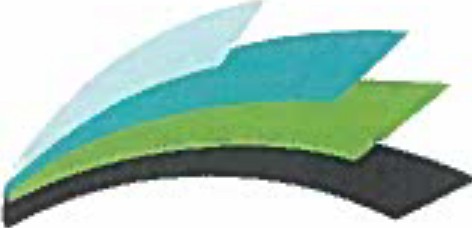 LethbridgeSCHOOL DIVISION.LETHBRIDGE SCHOOL DIVISIONDIVISION OF BUSINESS AND OPERATIONS 433 - 15 STREET SOUTH LETHBRIDGE ALBERTATIJ2ZAPHONE: (403) 380-5303FAX:	(403)320-9117Website: www.lethsd.ab.caIN-ELIGIBLE STUDENT RIDERS 2021-2022 SCHOOL YEARDear Parents/Guardians:Under the provisions of Section 59(1) of the Education Act it states that "subject to the regulations, a board must provide for the transportation of a student to and from the site of the school in which the board has enrolled the student ifThe student resides within the attendance area established by the board for the schoolsThe student resides within the boundaries of the school division, andThe criteria, if any, set out in the regulations are met"The criteria in (c) is established in Student Transportation Regulation 96/2019 of the Education Act, and it states "the student must reside at a distance of at least 2.4 kilometers from the site of the school."The board reviews availability on the buses each school year for in-eligible students (students who are under 2.4 kms from their boundary school). Upon review, if space is available, a student may be allowed to ride the bus as long as space is not required for students who are eligible for transportation.If you would like your child/children to access transportation for the 2021-2022 school year, please complete the acknowledgement information below:I, 	acknowledge that my child/children                                                                  Parent/guardian (print name)	child/children’s name(s)does not qualify for transportation but have been authorized to ride due to availability.	I, 	     also acknowledge that at any time during the school year if there          Parent/guardian (print name)is no longer room available on the bus my child/children will be un-authorized to ride.Note: Face Masks may be a requirement on all buses.                  This acknowledgement is for the 2021-2022 school year only.        Signed on:  	_,2021.                    DateSignature of Parent/Guardian: _________________________________________________Office use only:Authorized by Cheryl Shimbashi, Transportation Coordinator: 	_Name(s) of Student(s):  	Authorized to Ride Route# 	_	School:  	